REQUERIMENTO Nº 753/2014Requer informações do serviço oferecido pelo CAPS (Centros de Atenção Psicossocial) em Santa Bárbara d’Oeste.Senhor Presidente,Senhores VereadoresCONSIDERANDO que este vereador tem recebido diversas reclamações referentes aos serviços de atendimento oferecidos pelo CAPS deste município;CONSIDERANDO que o CAPS são unidades de saúde mental especializadas que atendem pessoas com intenso sofrimento psíquico nos diferentes momentos e modalidades de suas necessidadesCONSIDERANDO que podendo ser voltados para crianças e adolescentes (CAPSi), adultos (CAPS I e CAPS II) ou pessoas com problemas relacionados ao uso abusivo de álcool e drogas (CAPS ad), e também ter funcionamento 24 horas, com leitos de retaguarda (CAPS III).REQUEIRO que, nos termos do Art. 10, Inciso X, da Lei Orgânica do município de Santa Bárbara d’Oeste, combinado com o Art. 63, Inciso IX, do mesmo diploma legal, seja oficiado o Excelentíssimo Senhor Prefeito Municipal para que encaminhe a esta Casa de Leis as seguintes informações: 1º) No município, o CAPS atende crianças e adolescentes (CAPSi), adultos (CAPS I e CAPS II), alcoólatras e drogaditos (CAPS ad)? E, é oferecido o atendimento 24 horas (CAPS III)?2º) Se o município não oferecer algum tipo de atendimento mencionado acima, há algum estudo para a implantação? Qual a previsão?3º) Quantas pessoas são atendidas pelo CAPS?;4º) Quantos funcionários tem o CAPS de Santa Bárbara d’Oeste?5º) Há material suficiente para o atendimento?6º) Qual o horário de atendimento? 7º) Há algum projeto para ampliar o local de atendimento?8º) Com relação as refeições, como são realizadas?Justificativa:Este vereador foi procurado por vários pacientes reclamando do atendimento, das condições do ambiente e da demora para ser atendido.Plenário “Dr. Tancredo Neves”, em 19 de Agosto de 2014.DUCIMAR DE JESUS CARDOSO“Kadu Garçom”- Vereador -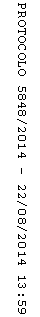 